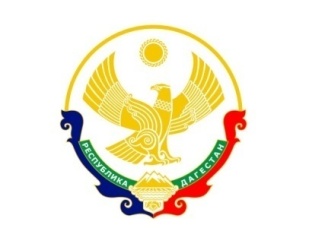 МУНИЦИПАЛЬНОЕ ОБРАЗОВАНИЕСЕЛЬСКОГО ПОСЕЛЕНИЯ«СЕЛЬСОВЕТ УЗДАЛРОСИНСКИЙ»Хунзахского района Республики Дагестан368262, село Уздалросо	Хунзахского района РД      				       тел. 8 988 2260333
Постановление № 25«30» декабря 2020г О создании муниципальной экспертной комиссии для оценки предложений обопределении мест, нахождение в которых может причинить вред здоровью иразвитию детей (лиц, не достигших возраста 18 лет), общественных мест, вкоторых в ночное время не допускается нахождение детей (в том числе лиц, недостигших возраста 16 лет) без сопровождения родителей (лиц, их заменяющих),а также лиц, осуществляющих мероприятия с участием детейВ соответствии с Федеральным законом от 24.07.1998 №124-ФЗ «Об основных гарантиях прав ребенка в Российской Федерации», Законом Республики Дагестан от 29.12.2016 № 87 «О мерах по предупреждению причинения вреда здоровью детей, их физическому, интеллектуальному, психическому, духовному и нравственному развитию и признании утратившей силу статьи 13.1 Закона Республики Дагестан «О защите прав ребенка в Республике Дагестан», руководствуясь Уставом сельского поселения,П О С Т А Н О В Л Я Ю:1.	Создать муниципальную экспертную комиссию для оценки предложений
об определении мест, нахождение в которых может причинить вред здоровью и
развитию детей (лиц, не достигших возраста 18 лет), общественных мест, в
которых в ночное время не допускается нахождение детей (в том числе лиц, не
достигших возраста 16 лет) без сопровождения родителей (лиц, их заменяющих),
а также лиц, осуществляющих мероприятия с участием детей на территории сельского поселения, согласно приложению № 1 к настоящему постановлению.2.	Утвердить Порядок деятельности муниципальной экспертной комиссии
для оценки предложений об определении мест, нахождение в которых может
причинить вред здоровью и развитию детей (лиц, не достигших возраста 18 лет),
общественных мест, в которых в ночное время не допускается нахождение детей
(в том числе лиц, не достигших возраста 16 лет) без сопровождения родителей
(лиц, их заменяющих), а также лиц, осуществляющих мероприятия с участием
детей, согласно приложению № 2 к настоящему постановлению.3. Утвердить форму заключения оценки предложений об определении мест, нахождение в которых может причинить вред здоровью и развитию детей (лиц, не достигших возраста 18 лет), общественных мест, в которых в ночное время не допускается нахождение детей (в том числе лиц, не достигших возраста 16 лет) без сопровождения родителей (лиц, их заменяющих), а также лиц, осуществляющих мероприятия с участием детей на территории сельского поселения, согласно приложению № 3.4. Настоящее постановление подлежит опубликованию (обнародованию) в установленном порядке и размещению на официальном сайте сельского поселения «сельсовет Уздалросинский» муниципального района XХунзахский район Республики Дагестан.Глава сельского поселения -                                                                Исаев О.МПриложение № 1Составэкспертной комиссии для оценки предложений об определении мест, нахождениев которых может причинить вред здоровью и развитию детей (лиц, не достигшихвозраста 18 лет), общественных мест, в которых в ночное время не допускаетсянахождение детей (в том числе лиц, не достигших возраста 16 лет) без сопровождения родителей (лиц, их заменяющих), а также лиц, осуществляющихмероприятия с участием детейПредседатель комиссии: Исаев О.МЗаместитель председателя комиссии:  Гаджиева М.МСекретарь комиссии: Магомедова У.ИЧлены комиссии:Магомедова Арайпанат МИсаев Арип ИГлава сельского поселения -                                                                Исаев О.МПриложение № 2Порядокдеятельности муниципальной экспертной комиссии для оценки предложений обопределении мест, нахождение в которых может причинить вред здоровью иразвитию детей (лиц, не достигших возраста 18 лет), общественных мест, вкоторых в ночное время не допускается нахождение детей (в том числе лиц, недостигших возраста 16 лет) без сопровождения родителей (лиц, их заменяющих),а также лиц, осуществляющих мероприятия с участием детей1.	Муниципальная   экспертная   комиссия   для   оценки   предложений   об
определении мест, нахождение в которых может причинить вред здоровью и
развитию детей (лиц, не достигших возраста 18 лет), общественных мест, в
которых в ночное время не допускается нахождение детей (в том числе лиц, не
достигших возраста 16 лет) без сопровождения родителей (лиц, их заменяющих),
а также лиц, осуществляющих мероприятия с участием детей (далее - экспертная
комиссия), создана для оценки предложений, направляемых в Администрацию
сельского поселения органами государственной власти федерального и
республиканского уровней, органами местного самоуправления муниципального
района и другими сельскими поселениями, организациями и гражданами, в
целях установления мест на территории сельского поселения, нахождение в
которых может причинить вред здоровью детей, их физическому,
интеллектуальному,  психическому,  духовному и  нравственному развитию,  и
общественных мест, в которых не допускается их нахождение.Экспертная    комиссия    является    совещательным    органом    при
Администрации сельского поселения.Экспертная комиссия в своей деятельности руководствуется
Федеральным законом от 24.07.2008 № 124-ФЗ «Об основных гарантиях прав
ребенка в Российской Федерации», Законом Республики Дагестан от 29.12.2016
№ 87 «О мерах по предупреждению причинения вреда здоровью детей, их
физическому, интеллектуальному, психическому, духовному и нравственному
развитию и признании утратившей силу статьи 13.1 Закона Республики Дагестан
«О защите прав ребенка в Республике Дагестан», федеральными законами и
нормативными    правовыми    актами    Российской    Федерации,    законами    и
нормативными правовыми актами Республики Дагестан в сфере защиты прав и
законных   интересов   семьи   и   детей,   муниципальными   правовыми   актами.4.	Руководит деятельностью экспертной комиссии и несет персональную ответственность за выполнение возложенных на нее задач и функций председатель экспертной комиссии, определяется правовым актом муниципального образования.5.	В   отсутствие  председателя  экспертной   комиссии  его  обязанности
выполняет заместитель председателя экспертной комиссии.6.	Заседания экспертной комиссии проводятся не реже двух раз в год.
Заседание   экспертной  комиссии   считается   правомочным,   если   в   немучаствует не менее половины от общего состава экспертной комиссии. Председатель экспертной комиссии имеет право решающего голоса.7.	Подготовка     материалов     к     заседанию     экспертной     комиссии
осуществляется секретарем данной комиссии8.	Предложения,  направленные в Администрацию сельского поселения
СЕЛЬСОВЕТ УЗДАЛРОСИНСКИЙ»  об  определении  мест,  нахождение  в  которых  может причинить  вред
здоровью и развитию детей (лиц, не достигших возраста 18 лет), общественных
мест, в которых в ночное время не допускается нахождение детей (в том числе
лиц, не достигших возраста  16 лет) без сопровождения родителей (лиц, их
заменяющих), а также лиц, осуществляющих мероприятия с участием детей
подлежат доводятся до членов экспертной комиссии для изучения и оценки
секретарем (указывается способ).9.	Члены экспертной комиссии вправе знакомиться со всеми документами,
представленными в экспертную комиссию, при необходимости посещать места,
предложения по которым направлены в Администрацию сельского поселения
СЕЛЬСОВЕТ УЗДАЛРОСИНСКИЙ» данные предложения.Решение о необходимости посещения места, предложения по которому направлены в Администрацию сельского поселения Сельсовет Уздалросинский», и составе членов экспертной комиссии, которые посетят его, принимается в ходе заседания экспертной комиссии.По результатам посещения места, предложения по которому направлены в Администрацию сельского поселения СЕЛЬСОВЕТ УЗДАЛРОСИНСКИЙ», составляется акт, который выносится на рассмотрение очередного заседания экспертной комиссии.10.	Экспертная  комиссия  вправе  запрашивать  и  получать  от  органов
государственной власти Республики Дагестан, органов местного самоуправления,
организаций, независимо от их организационно-правовой формы, документы,
необходимые для осуществления деятельности экспертной комиссии.При необходимости экспертная комиссия вправе привлекать к работе экспертной комиссии консультантов, не являющихся ее членами, если их специальные знания необходимы для подготовки решения.Рассмотрение предложения, касающегося конкретного места (мест),
нахождение в котором (в которых) может причинить вред здоровью и развитию
детей (лиц, не достигших возраста 18 лет), общественных мест, в которых в
ночное время не допускается нахождение детей (в том числе лиц, не достигших
возраста 16 лет) без сопровождения родителей (лиц, их заменяющих), а также
лиц, осуществляющих мероприятия с участием детей, может производиться в
присутствии полномочного представителя организации, в ведении (в подчинении)
которой оно (они) находятся.Экспертная комиссия  в течение  (указывается срок)  рассматривает предложения, направленные в Администрацию сельского поселения СЕЛЬСОВЕТ УЗДАЛРОСИНСКИЙ», на своих заседаниях и принимает решения, в форме заключения (далее - Решение).13. Решения экспертной комиссии принимаются простым большинством голосов ее членов, присутствующих на заседании, путем открытого голосования и оформляются протоколом заседания экспертной комиссии. При равном числе голосов председательствующий на заседании экспертной комиссии имеет право решающего голоса.Протокол заседания экспертной комиссии ведет секретарь экспертной комиссии. Решение экспертной комиссии подписывается председателем экспертной комиссии, а в его отсутствие - заместителем председателя экспертной комиссии.Организационно-техническое обеспечение деятельности экспертной комиссии обеспечивает администрация сельского поселения СЕЛЬСОВЕТ УЗДАЛРОСИНСКИЙ».Решение экспертной комиссии в течение XX (надлежит определить срок) дней со дня его утверждения (указывается способ исполнения) либо направляется в представительный орган сельского поселения или определяется механизм исполнения с учетом особенностей муниципалитета.14. Решение экспертной комиссии по результатам изучения и оценки направленных предложений в Администрацию сельского поселения СЕЛЬСОВЕТ УЗДАЛРОСИНСКИЙ» носит рекомендательный характер и содержит следующие выводы:1)	включить предложенные места в перечень мест на территории сельского
поселения  СЕЛЬСОВЕТ УЗДАЛРОСИНСКИЙ»,  нахождение  в  которых  детей  не  допускается  по  причине
возможного причинения вреда их здоровью, физическому, интеллектуальному,
психическому, духовному и нравственному развитию;2)	не  включать  предложенные  места в  перечень  мест на территории
сельского поселения СЕЛЬСОВЕТ УЗДАЛРОСИНСКИЙ»,  нахождение в которых детей не допускается по
причине     возможного     причинения     вреда     их     здоровью,     физическому,
интеллектуальному, психическому, духовному и нравственному развитию;3)	исключить предложенные места из перечня мест на территории сельского
поселения  СЕЛЬСОВЕТ УЗДАЛРОСИНСКИЙ»,  нахождение  в  которых  детей  не  допускается  по  причине
возможного причинения вреда их здоровью, физическому, интеллектуальному,
психическому, духовному и нравственному развитию.Обжалование действий (бездействия) экспертной комиссии о включении
в перечень мест на территории сельского поселения СЕЛЬСОВЕТ УЗДАЛРОСИНСКИЙ», нахождение в которых
может причинить вред здоровью и развитию детей (лиц, не достигших возраста 18
лет), общественных мест, в которых в ночное время не допускается нахождение
детей (в том числе лиц, не достигших возраста 16 лет) без сопровождения
родителей (лиц, их заменяющих), а также лиц, осуществляющих мероприятия с
участием детей, осуществляется в установленном законом порядке.Экспертная комиссия ликвидируется постановлением Администрации
сельского поселения СЕЛЬСОВЕТ УЗДАЛРОСИНСКИЙ».Глава сельского поселения -                                                                Исаев О.МПриложение № 3Заключение экспертной комиссиипо результатам рассмотрения и оценки предложений об определениимест на территории сельского поселения, нахождение в которых может причинить вред здоровью и развитию детей (лиц, не достигших возраста 18 лет), общественных мест, в которых в ночное время не допускается нахождение детей (в том числе лиц, не достигших возраста 16 лет) без сопровождения родителей (лиц, их заменяющих), а также лиц, осуществляющих мероприятия с участием детей«29»  декабря 2020г	 	село Уздалросо I. Вводная частьЭкспертная комиссия, утвержденная постановлением Администрации СЕЛЬСОВЕТ УЗДАЛРОСИНСКИЙ»
сельского поселения от «    »	г. №в составе:ПредседателяСекретаряЧленов комиссии:рассмотрела на заседании предложение (я) об определении на территории сельского поселения мест, нахождение в которых может причинить вред здоровью детей, их физическому, интеллектуальному, психическому, духовному и нравственному развитию, общественных мест, в которых в ночное время не допускается нахождение детей без сопровождения родителей (лиц, их заменяющих) или лиц, осуществляющих мероприятия с участием детей на территории сельского поселения «СЕЛЬСОВЕТ УЗДАЛРОСИНСКИЙ» (далее - места, нахождение в которых детей не допускается), направленное (ые) в экспертную комиссию (дата направления).Предложение (я) об определении места, нахождение в которых детей не
допускается,  внесены:	(исполнитель предложения)II. Описательная частьl. Ha    рассмотрении    экспертной    комиссии    представлены:    (предложения,приложения к нему, иные материал).2.Краткое содержание представленных материалов.3.Рассмотрение, анализ и оценка представленного (ых) предложения (ий) приналичии - материалов к нему (ним).4.Указывается наличие особого мнения.5.Результаты голосования.III. Выводы1.Излагаются обоснованные выводы, дается оценка предложению (ям) об определении места, нахождение в которых детей не допускается. 2.Указывается, что заключение экспертной комиссии направляется для принятия решения в уполномоченный орган (должностному лицу).Подписи: Председатель Секретарь- комиссии - 